J. ANGIELSKI – KLASA 21. Topic: Test – Unit 5 (15.04.2020)Dziś napiszesz Test  z rozdziału 5 – CLOTHESPrzypomnij sobie nazwy ubrań oraz liczby 1-20.Poproś rodzica o pomoc i otwórz TEST: https://www.liveworksheets.com/dg178331gt?a=send&g=klasa%202&s=angielski&t=s0nuzqtgzl Test jest taki sam jak pisaliśmy w szkole ale zamiast długopisem musisz wypełnić go na komputerze.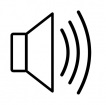 Krótka instrukcja: Aby odsłuchać nagranie kliknij ikonę                możesz słuchać kilka razy. Zamiast otoczyć pętlą musisz tylko kliknąć w odpowiedni obrazek. Aby połączyć wyraz z obrazkiem kliknij-przesuń-upuść. W puste pola musisz wpisać odpowiedzi na klawiaturze. Jeżeli skończyłeś test kliknij FINISHAby wysłać test wpisz w ramkę swoje imię i nazwisko i kliknij SENDTest zostanie automatycznie wysłany do mnie. Sprawdzę Twoje odpowiedzi i odeśle wiadomość z oceną – proszę o przesłanie testu 15.04.20GOOD LUCK  powodzenia! 2. Topic: Wonderful world (17.04.2020)Podręcznik: str. 76  zad.1 (przeczytaj w co lubią bawić się dzieci)  Ćwiczenia: str. 94 zad.1 i 2  (nagrania do zadań znajdują się na płycie dołączonej do podręcznika, w razie problemów proszę napisać, prześle plik Mp3Proszę o przesłanie zadań do 18.04 na adres katarzyna.gawron90@gmail.com lub na MessengerWszystkie polecenia do zadań w ćwiczeniach są w języku polskim, proszę o czytanie ze zrozumieniem ;) W razie jakichkolwiek problemów proszę o kontakt.                                    Pozdrawiam!  K. ŁabudaNotatka do zeszytu:Hopscotch  – gra w klasyNoughts and crosses – kółko i krzyżykPaper, scissors, stone – gra w papier, nożyce, kamieńHide and seek – zabawa w chowanegowin – wygrywaćoften – częstohopping – podskakiwaćdraw - rysować